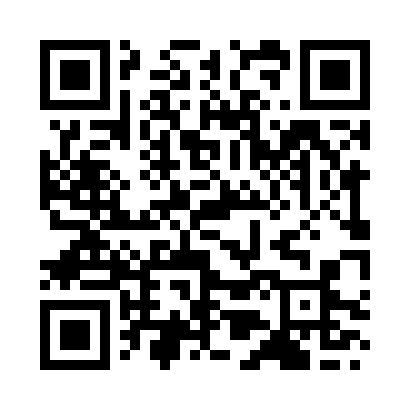 Prayer times for Karagola, IndiaWed 1 May 2024 - Fri 31 May 2024High Latitude Method: One Seventh RulePrayer Calculation Method: University of Islamic SciencesAsar Calculation Method: HanafiPrayer times provided by https://www.salahtimes.comDateDayFajrSunriseDhuhrAsrMaghribIsha1Wed3:425:0411:384:166:117:342Thu3:415:0311:374:166:127:343Fri3:405:0311:374:166:127:354Sat3:395:0211:374:166:137:365Sun3:385:0111:374:166:137:366Mon3:375:0111:374:176:147:377Tue3:365:0011:374:176:147:388Wed3:364:5911:374:176:157:399Thu3:354:5911:374:176:157:3910Fri3:344:5811:374:176:167:4011Sat3:334:5711:374:176:167:4112Sun3:324:5711:374:176:177:4213Mon3:324:5611:374:186:187:4214Tue3:314:5611:374:186:187:4315Wed3:304:5511:374:186:197:4416Thu3:294:5511:374:186:197:4517Fri3:294:5411:374:186:207:4518Sat3:284:5411:374:196:207:4619Sun3:274:5311:374:196:217:4720Mon3:274:5311:374:196:217:4721Tue3:264:5311:374:196:227:4822Wed3:264:5211:374:196:227:4923Thu3:254:5211:374:206:237:5024Fri3:254:5211:374:206:237:5025Sat3:244:5111:374:206:247:5126Sun3:244:5111:384:206:247:5227Mon3:234:5111:384:206:257:5228Tue3:234:5011:384:216:257:5329Wed3:224:5011:384:216:267:5430Thu3:224:5011:384:216:267:5431Fri3:224:5011:384:216:277:55